GCSE French Revision 2013Your child should have started revision already for his / her upcoming examinations.  The department has been stressing for many weeks about the need to digest as much vocabulary as is humanly possible in one sitting.  However, vocabulary is not the only answer, exposure to as much authentic material is also essential.With the advent of smart devices these days, the choice of apps is changing daily as is the number of revision sites on the internet.  Outlined are some useful sites / apps / tips to make the process of revision less painful.Listeninghttp://www.bbc.co.uk/schools/gcsebitesize/french/ (Foundation/Higher)http://www.bbc.co.uk/languages/french/  (Foundation/Higher)
http://www.hellomylo.com/ (Foundation/Higher)http://www.ashcombe.surrey.sch.uk/Curriculum/modlang/french/index_fr_video.htm (Foundation/Higher) 
BBC Learning Zone clips  (Higher)Readinghttp://www.bbc.co.uk/schools/gcsebitesize/french/ (Foundation/Higher)http://www.bonjourdefrance.com/index/indexappelem.htm (Foundation/Higher) 
http://www.frenchteacher.net/free-resources/samples/ (Foundation/Higher) - look in Y10-11 section for GCSE reading booklet http://www.oup.com/uk/i-cafe/main/index/fr/issue_24/01/ (Higher)http://platea.pntic.mec.es/~cvera/hotpot/exos/index.htm  (Higher)Vocabularyhttp://www.eduweb.vic.gov.au/languagesonline/french/french.htm (Foundation)http://users.skynet.be/providence/vocabulaire/francais/menu.htm (Foundation/Higher)http://www.realfrenchplus.net/vocab/  - good for vocabulary building (Foundation/Higher)
http://www.goethe-verlag.com/tests/EF/EF.HTM (choose the level of difficulty for this gap fill exercise)Twitterwww.twitter.com  discover the department @BSAKFrenchdept, follow us and you will see that we retweet as much information as we can from various trusted sources. It may only be a link to a ‘word a day’ site but that one word may be the difference between an A and A*!Apps for iPhone / iPadThese are just 2 of the 21 available when you search GCSE French! GCSE French - Higher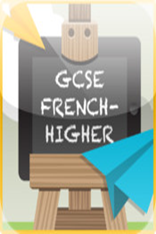 Free !
By Revision Buddies
Compatible with: iPhone iPadThis also has a Foundation version too.GCSE French - Higher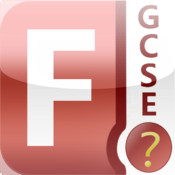 £1.49
By Revision Buddies
Compatible with: iPhone iPad